【平公资采2022121号】叶县产业集聚区安全监管和应急救援信息平台建设项目（一期）（二次）异议及答复台账附件1附件2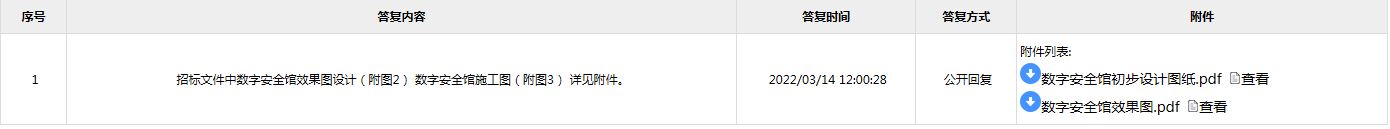 序号标段名称异议/质疑内容异议/质疑人名称质疑时间答复时间答复1第一标段招标工程量清单疑问 Ⅲ、模块化数据中心清单中单位数量是否有错行，汇总节点出现了单位和数量。中国电建集团西北勘测设计研究院有限公司2022/03/14 18:32:352022/03/15 10:34:01详见附件12第一标段3.14.2.4数字安全馆效果图设计（附图2） 3.14.2.5数字安全馆施工图（附图3） 以上两个附图招标文件中没有平顶山市昊仑消防检测技术有限公司2022/03/14 10:54:042022/03/14 12:00:28详见附件2三、电池1铅酸电池12V只802电池管理模块配套电池使用PCS23电池监测模块配套电池使用SET404电池温度传感器配套电池使用PCS805电流霍尔传感器配套电池使用PCS2